Dítě s poruchou chováníDefinice poruchy chování 
(Sdružení pro Národní duševní zdraví a speciální vzdělávání 1992)Pojem porucha emocí nebo chování (PE, PCH) je výrazem pro postižení, kdy se chování a emocionální reakce žáka: Liší od odpovídajících věkových, kulturních nebo etnických noremMají nepříznivý vliv na školní výkon včetně jeho akademických, sociálních, předprofesních a osobnostních dovednostíSoučasně je toto postiženíNěco víc než přechodná, předvídatelná reakce na stresující události z jeho prostředíVyskytuje se současně nejméně ve dvou různých prostředích, z nichž alespoň jedno souvisí se školouPřetrvává i přes individuální intervenci v rámci vzdělávacího programuMůže koexistovat i s jiným postižením  Zahrnuje: Děti a mladistvé se schizofrenií, emocionálními poruchami, úzkostnými poruchamiJinými trvalými poruchami chování a jeho ovládání, jestliže mají celkový nebo částečný nepříznivý vliv na školní výkon (Vojtová, 2010)RIZIKO – PROBLÉM -PORUCHAVývoj poruchy chování nejčastěji od fáze působení rizikových faktorů k fázi problémového chování až k poruchám chování.Cesta rizikových dětí k dlouhodobým negativním následkům ( Walker, Severson, 2002, in Vojtová, 2008) 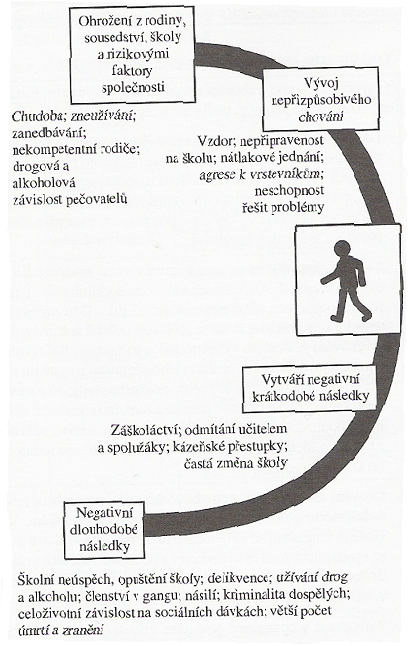 Triáda vzájemného působení sociálně-kognitivní teorie učení, BanduraTriadický reciproční determinismus (Janoušek, 1992)Triáda rizikových faktorů ve vývoji poruchy chování (Presová, 2014)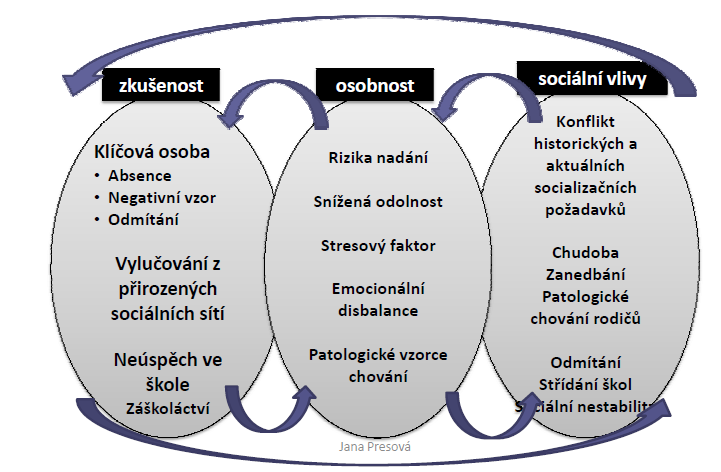 Sociální doména - zkušenosti dítěte, stigmatizace, sociální stabilita, stimulující rodinné prostředíEmocionální doména - teorie připoutání (attachment), sebevnímání jedince, pohotovost pro řešení životních událostíKognitivní doména - rozumové schopnosti, kompetence k řešení problémů, vyhodnocovat signály z interakcíTeorie citové vazby – attachmentpřipoutání, přimknutí, citová vazba, citové pouto či přilnutí, attachment hypotetický konstrukt vyjadřující „trvalé emoční pouto, charakterizované potřebou vyhledávat a udržovat blízkost s určitou osobou, zejména v podmínkách stresuklíčová osoba bývá vnímána jako moudřejší a silnější a nedá se jednoduše nahradit jinoubiologická funkce vazby: ochrana, její zformování je jedním z předpokladů přežití a zdravého vývoje jedincejak efektivní je ochrana a emoční podpora, závisí od kvalityvazbových interakcí potažmo citové vazby (Bowlby, J. 2010) Typy attachmentu (Bowlby, J. 2010)Charakteristika jisté vazby (Bowlby, J. 2010)JAKO DÍTĚ Schopnost separace od rodičeHledání podpory rodiče, v případě nejistoty, strachu.Návrat rodiče je provázen pozitivními emocemi.Preference rodiče před cizími osobami.JAKO DOSPĚLÝDlouhodobé důvěrné vztahy. Sklon ke zdravému sebevědomí.Sdílení pocitů s přáteli a partnerem přináší příjemné pocity.Vyhledávání sociální podpory.Předpoklady vzniku jisté vazbyPotěšení a radost z blízkého kontaktu s dítětem Srozumitelné vyjadřování emocíCitlivost na sociální podněty od dítěte Pohotové a adekvátní povzbuzování dítěte do objevování nového - exploraceCharakteristika vyhýbavé vazby (Bowlby, J. 2010)JAKO DÍTĚ Předpoklad, že pečující osoba je nedostupnáVyhýbání se rodičůmNevyhledávání podpory , útěchy u rodičů a kontaktu s nimiNevykazování preference rodičů před cizími osobamiJAKO DOSPĚLÝMožné problémy s intimitouInvestování minima emocí do sociálních či romantických vztahůNeschopnost či neochota sdílet myšlenky a pocity s ostatními.Předpoklady vzniku vyhýbavé vazbyvelmi „horlivé“ pečující osoby, kteréposkytují nepřiměřenou míru stimulace, se kterou si dítě neví rady a  nestojí o niAdaptivní odpovědí dítěte na takové projevy chování může být naučené vyhýbání se těmto osobám. rigidní a sobecké pečující osoby, které:odmítají pokusy dítěte o útěchu (zvláště formou tělesného kontaktu)nebo je odklánínedostatečně vnímají projevy dítěteprojevují negativní pocity směrem k dítěti Charakteristika ambivalentní vazby (Bowlby, J. 2010)JAKO DÍTĚ Možná zvýšená nedůvěra vůči neznámémuZnačná zoufalost v nepřítomnosti rodičeNávrat rodiče není provázen potěšením a útěchouJAKO DOSPĚLÝZdráhání se být druhým blízkoObavy z toho, že je partner nemilujeVelké rozrušení v situaci, kdy vztah končíPředpoklady vzniku ambivalentní vazbyNestálost péčeZnačně proměnlivá citlivost k potřebám dítěte, oscilující mezi nadšením na jedné straně a lhostejností na straně druhé Chování, které rodič projevuje směrem k dítěti přitom není odpovědí na podněty dítěte, ale pramení spíše z aktuálního naladění rodiče. S touto proměnlivostí péče se dítě snaží vypořádat zoufalou snahou o získání pozornosti – ať už skrze pláč nebo snahou o tělesný kontakt s rodičem. Je-li jeho snaha o získání pozornosti neúspěšná, je zarmoucené a rozčílené.Chování5 charakteristik poruch chování podle Bowera (Vojtová, 2008)1) Neschopnost učit se2) Neschopnost navazovat uspokojivé sociální vztahy3) Nepřiměřené chování a emotivní reakce v běžných podmínkách4) Celkový výrazný pocit neštěstí nebo deprese5) Tendence vyvolávat somatické symptomySebevnímání dítěte s PCH (Vojtová, 2010)Jak jsou vnímáni jedinci s PCHE?vyvolávají v jiných nelibé pocityprovokují druhé k negativní reakci v chovánínebývají oblíbení mezi vrstevníkymálokdy se stávají přirozenými vůdci ve skupináchve škole zažívají neúspěchy v učenív sociálních vztazích bývají často odmítání druhými, zažívají odcizenísvým chováním rozčilují a provokují autority, vypadají, jakoby si říkali o potrestáníJak vnímají jedinci s PCHE sami sebe? (Vojtová, 2010)považují se za smolaře, za neúspěšné    mívají malé sebevědomí     jejich rozhodnutí bývají       impulzivní ve snaze rychle dosáhnout cíle     opakovaně a předem se vzdávají svých aspirací      převažuje krátkodobá motivace      úsilí bývá velmi často přerušováno náhodným lákavým podnětem      neumí se radovat z drobných úspěchů„Odlišné“ postoje žáků s PCH (Vojtová, 2010)Škola není místem, kam rádi chodíŠkola není místem, kde zažívají úspěchNevěří ve spravedlivé hodnocení učitelůNevěří, že učitele zajímá jejich názorNemají pocit, že si jich ostatní lidé váží nebo že jsou důležití , že o nich přemýšlíOstatní jsou upřednostňoványA-B- C tabulkaOdkazy a videa k tématuhttp://www.ceskatelevize.cz/ct24/domaci/122877-odbornici-problemovi-zaci-se-maji-chvalit-ne-trestat/http://www.ceskatelevize.cz/porady/10318730018-polosero-zpretrhane-lasky/210562222000003-zpretrhane-lasky/video/http://www.ceskatelevize.cz/porady/10121244562-jadro/207562235800028-pohlad-me/http://katalog.pravonadetstvi.cz/http://coumim.cz/Použité zdrojeVOJTOVÁ, V. Inkluzivní vzdělávání žáků v riziku a s poruchami chování jako perspektiva kvality života v dospělosti. 1.vyd. Brno: Masarykova univerzita, 2010. 330 s. ISBN 978-80-210-5159-1.JANOUŠEK, J. Sociálně kognitivní teorie Alberta Bandury. Československá psychologie. 1992, roč. 36, č. 5, s. 385-398. Dostupné z: http://web.ff.cuni.cz/~hosksaff/Janousek.pdfPRESOVÁ, J. Školní vztahová síť jako riziko vývoje poruch chování. Vyd. 1. Brno: MU, 2014. ISBN 978-80-210-7580-1.BOWLBY, John. Vazba: teorie kvality raných vztahů mezi matkou a dítětem. Vyd. 1. Praha: Portál, 2010, 356 s. ISBN 978-80-7367-670-4.VOJTOVÁ, V. Přístupy k poruchám chování a emocí v současnosti. 2.vyd. Brno: Masarykova univerzita, 2008. 136 s. ISBN 978-80-210-4573-6.A spouštěčB Chování a jeho projevyC NásledekCo, kdo, kdyJakCo se dělo pak, zisk, ztrátaZapomenutý úkolLež, vyhýbání se odpovědnostiZatloukání před rodiči, útěk z domu, záškoláctvíNásilí od spolužákaZáškoláctví, účast na rvačkáchNuda, vazba na děti na ulici, uzavřenost, agresivní modely chování